        Odbiór i transport odpadów komunalnych od właścicieli        nieruchomości zamieszkałych z terenu Gminy Braniewo                                                Specyfikacja istotnych warunków zamówieniaWójt Gminy BraniewoODBIÓR I TRANSPORTODPADÓW KOMUNALNYCH                                                              OD WŁAŚCICIELI NIERUCHOMOŚCI        ZAMIESZKAŁYCH       NA TERENIE GMINY BRANIEWOSPECYFIKACJA ISTOTNYCH WARUNKÓW ZAMÓWIENIAWspólny Słownik Zamówień (CPV):90.51.20.00-9;90.51.10.00-2; 90.51.31.00-7; 90.51.13.00-5; 90.52.43.00-9Wykaz zawartości:Rozdział 1: Instrukcja dla wykonawcówRozdział 2: ZałącznikiRozdział 3: Projekt umowyRozdział 4: Opis przedmiotu zamówieniaWójt GminyTomasz SielickiZatwierdził                                                                                                                      Braniewo,  17.09.2018r.                       r.ROZDZIAŁ 1INSTRUKCJA DLA WYKONAWCÓWI. ZamawiającyGmina Braniewo ul. Moniuszki 5, 14-500 Braniewo tel. (55) 644 03 00, fax. (55)  644 03 01, Regon: 170747997, NIP: 582-156-32-44, e-mail: gmina@gminabraniewo.pl zwany dalej„Zamawiającym” zaprasza do udziału w postępowaniu na Odbiór i transport odpadów komunalnych od właścicieli nieruchomości zamieszkałych na terenie Gminy Braniewo.II. Tryb udzielenia zamówieniaNiniejsze postępowanie o udzielenie zamówienia publicznego prowadzone jest w trybie przetargu nieograniczonego, na podstawie art. 39 ustawy z dnia 29 stycznia 2004r. Prawo zamówień publicznych ( Dz. U. z 2017r., poz. 1579), jak również przepis art. 6d ust. 4 ustawy z dnia 13 września 1996 roku o utrzymaniu czystości i porządku w gminach ( tj. Dz. U. z 2018r. poz. 1454) Postępowanie prowadzone jest w procedurze dla zamówienia o wartości szacunkowej powyżej 30 000 euro, nieprzekraczającej kwoty określonej w przepisach wydanych na podstawie art. 11 ust. 8 Prawo zamówień publicznych.Ilekroć w specyfikacji istotnych warunków zamówień jest pojęcie „ustawa” bez bliższego określenia, o jaką ustawę chodzi, dotyczy ono ustawy z dnia 29 stycznia 2004 roku Prawo zamówień publicznych (Dz. U. z 2017r., poz. 1579)III. Opis przedmiotu zamówienia1. Przedmiotem zamówienia jest usługa, polegająca na odbieraniu odpadów komunalnych od właścicieli nieruchomości zamieszkałych położonych na terenie Gminy Braniewo, na których powstają odpady komunalne oraz ich dostarczanie do Regionalnej Instalacji Przetwarzania Odpadów Komunalnych, tj. do Zakładu Utylizacji Odpadów Sp. z o. o. w Elblągu ul. Mazurska 42.Zamawiający nie dopuszcza składania ofert częściowych. Zamawiający informuje, iż nie przewiduje możliwości udzielenia zmówień uzupełniających. Zamawiający nie dopuszcza możliwości składania ofert wariantowych. Zamawiający nie przewiduje aukcji elektronicznej. IV. Termin wykonania zamówieniaWymagany termin realizacji zamówienia: od 1 listopada 2018 r. do dnia 31 października 2020 r.V. Warunki udziału w postępowaniu oraz opis sposobu dokonywania oceny spełniania tych warunkówO udzielenie zamówienia ubiegać się mogą Wykonawcy spełniający warunki określone w art. 22 ust. 1 ustawy dotyczące:posiadania uprawnień do wykonywania określonej działalności lub czynności, jeżeli przepisy prawa nakładają obowiązek ich posiadania ( wpis do działalności regulowanej); wykazanie dysponowania odpowiednią wiedza i doświadczeniem, poprzez udokumentowanie, iż w okresie ostatnich trzech lat przed upływem terminu składania ofert, a jeżeli okres prowadzenia działalności jest krótszy – w tym okresie, Wykonawca należycie wykonał co najmniej:- jedna usługę w zakresie odbioru i transportu odpadów komunalnych od dowolnej ilości podmiotów o łącznej masie 3.000 ton rocznie; w zakresie potencjału technicznego, jeżeli Wykonawca będzie posiadać lub dysponować sprzętem niezbędnym do realizacji przedmiotu zmówienia, w ilości, co najmniej: dwóch pojazdów przystosowanych do odbierania zmieszanych odpadów komunalnych (śmieciarki) oraz dwóch pojazdów przystosowanych do odbierania selektywnie zebranych odpadów komunalnych, a także jednego pojazdu do odbierania odpadów bez funkcji kompaktującej. Celem wykazania, iż wykonawca dysponuje ww. pojazdami Zamawiający oczekuje przedstawienia dokumentów uprawniających do korzystania z pojazdu np. tytuł własności, dowód rejestracyjny, umowa najmu, umowa leasingu itp. Wykonawca winien posługiwać się pojazdami wyposażonymi w system monitoringu GPS umożliwiający trwałe zapisywanie, przechowywanie i odczytywanie danych o położeniu pojazdów, a także umożliwienia Zamawiającemu stałego dostępu do systemu monitorującego ruch pojazdów;sytuacji ekonomicznej i finansowej – Zamawiający żąda wykazania posiadania środków finansowych lub zdolności kredytowej w kwocie min. 400.000, 00 zł. lub posiadania polisy ubezpieczeniowej w min. kwocie 400.000,00 zł.Zamawiający wymaga, aby osoby bezpośrednio wykonujące zamówienie, zatrudnione były na podstawie umowy o pracę.     Z treści załączonych dokumentów musi wynikać jednoznacznie, iż warunki Wykonawca spełnił.Nie spełnienie chociażby jednego z w/w warunków skutkować będzie wykluczeniem Wykonawcy z postępowania.V(1). Podstawy wykluczenia, o których mowa w art. 24 ust. 5 ustawy.Z postępowania Zamawiający może wykluczyć Wykonawcę:1) w stosunku do którego otwarto likwidację, w zatwierdzonym przez sąd układzie w postępowaniu restrukturyzacyjnym jest przewidziane zaspokojenie wierzycieli przez likwidację jego majątku lub sąd zarządził likwidację jego majątku w trybie art. 332 ust.1 ustawy z dnia 15 maja 2015r. – Prawo restrukturyzacyjne (t. j. Dz. U. 2017r. poz.1508);2) który, w sposób zawiniony poważnie naruszył obowiązki zawodowe, co podważa jego uczciwość, w szczególności gdy Wykonawca w wyniku zamierzonego działania lub rażącego niedbalstwa nie wykonał lub nienależycie wykonał zamówienie, co zamawiający jest w stanie wykazać za pomocą stosowanych środków dowodowych;3) jeżeli Wykonawca lub osoby, o których mowa w ust. 1 pkt 14, uprawnione do reprezentowania Wykonawcy pozostają w relacjach określonych w art. 17 ust. 1 pkt 2-4 z:a) Zamawiającym,b) osobami uprawnionymi do reprezentowania Zamawiającego,c) członkami komisji przetargowej,d)osobami, które złożyły oświadczenie, o którym mowa w art. 17 ust.2a- chyba ze jest możliwe zapewnienie bezstronności po stronie zamawiającego w inny sposób niż przez wykluczenie Wykonawcy z udziału w postępowaniu;4) który, z przyczyn leżących po jego stronie, nie wykonał albo nienależycie wykonał i istotnym stopniu wcześniejszą umowę w sprawie zamówienia publicznego lub umowę koncesji, zawartą z Zamawiającym, o którym mowa w art. 3 ust. 1 pkt 1-4, co doprowadziło do rozwiązania umowy lub zasadzenia odszkodowania;5) badanego osoba fizyczną, którego prawomocnie skazano za wykroczenie przeciwko prawom pracownika lub wykroczenie przeciwko środowisku, jeżeli za jego popełnienie wymierzono karę aresztu, ograniczenie wolności lub karę grzywny nie niższą niż 3000 złotych; 6) jeżeli urzędującego członka jego organu zarządzającego lub nadzorującego, wspólnika spółki w spółce jawnej lub partnerskiej albo komplementariusza w spółce komandytowej lub komandytowo- akcyjnej lub prokurenta prawomocnie skazano za wykroczenie, o którym mowa w pkt 5;7) wobec którego wydano ostateczną decyzję administracyjną o naruszeniu obowiązków wynikających z przepisów prawa pracy, prawa ochrony środowiska lub przepisów o zabezpieczeniu społecznym, jeżeli wymierzono tą decyzja karę pieniężną nie niższą niż 3000 złotych;8) który, naruszył obowiązki dotyczące płatności podatków, opłat lub składek na ubezpieczenia społeczne lub zdrowotne, co zamawiający jest w stanie wykazać za pomocą stosownych środków dowodowych, z wyjątkiem przypadku, o którym mowa w ust. 1 pkt 15, chyba ze Wykonawca dokonał płatności należnych podatków, opłat lub składek na ubezpieczenia społeczne lub zdrowotne wraz z odsetkami lub grzywnami lub zwarł wiążące porozumienie w sprawie spłaty tych należności. VI. Wykaz oświadczeń lub dokumentów, jakie mają dostarczyć Wykonawcy w celu potwierdzenia spełniania warunków udziału w postępowaniu oraz niepodlegania wykluczeniu na podstawie art. 24 ust. 1 ustawy.1. W zakresie wykazania spełniania przez Wykonawcę warunków, o których mowa w art. 22 ust. 1 ustawy:oświadczenie o spełnieniu warunków udziału w postępowaniu określonych art. 22 ust. 1 pkt. 1 - 4 ustawy - prawo zamówień publicznych, zgodne z wzorem stanowiącym załącznik nr 2, do SIWZ, oraz oświadczenie o spełnianiu warunków udziału w postępowaniu, zawarte w pkt. 3 FORMULARZA OFERTOWEGO, aktualny wpis do działalności regulowanej prowadzonej przez Wójta Gminy Braniewo, wykaz wykonanych, a w przypadku świadczeń okresowych lub ciągłych również wykonywanych, głównych usług, w okresie ostatnich trzech lat przed upływem terminu składania ofert, a jeżeli okres prowadzenia działalności jest krótszy – w tym okresie min. 1 usługi polegającej na odbiorze odpadów komunalnych w ilości min. 3000 ton w ciągu roku od jednego zamawiającego, zgodny z wzorem stanowiącym załącznik nr 3, do SIWZ, wykaz narzędzi, wyposażenia zakładu i urządzeń technicznych dostępnych Wykonawcy usług w celu wykonania zamówienia wraz z informacją o podstawie do dysponowania tymi zasobami, zgodny z wzorem stanowiącym załącznik nr 4, do SIWZ, oświadczenie o zatrudnieniu na podstawie umowy o pracę stanowiące załącznik nr 11 do SIWZ.2. W zakresie potwierdzenia niepodlegania wykluczeniu na podstawie art. 24 ust. 1 ustawy, należy przedłożyć: oświadczenie o braku podstaw do wykluczenia, zgodne z wzorem stanowiącym załącznik nr 5, do SIWZ. aktualny odpis z właściwego rejestru lub z centralnej ewidencji i informacji o działalności gospodarczej, jeżeli odrębne przepisy wymagają wpisu do rejestru lub ewidencji, w celu wykazania braku podstaw do wykluczenia w oparciu o art. 24 ust. 1 pkt. 2 ustawy, wystawiony nie wcześniej niż 6 miesięcy przed upływem terminu składania wniosków o dopuszczenie do udziału w postępowaniu o udzielenie zamówienia albo składania ofert, Wykonawca powołujący się przy wykazywaniu spełniania warunków udziału w postępowaniu na zasoby innych podmiotów, które będą brały udział w realizacji części zamówienia, przedkłada także dokumenty dotyczące tego podmiotu w zakresie wymaganym dla Wykonawcy, określonym w pkt. a -b,decyzję zezwalająca na transport odpadów objętych przedmiotem zamówienia,aktualne zaświadczenie właściwego naczelnika urzędu skarbowego potwierdzające, ze Wykonawca nie zalega z opłacaniem podatków, lub zaświadczenie, że uzyskał przewidziane prawem zwolnienie, odroczenie lub rozłożenie na raty zaległych płatności lub wstrzymanie w całości decyzji właściwego organu – wystawione nie wcześniej niż 3 miesiące przed upływem terminu składania ofert,aktualne zaświadczenie właściwego oddziału Zakładu Ubezpieczeń Społecznych lub Kasy Rolniczego Ubezpieczenia społecznego potwierdzającego, że Wykonawca nie zalega z opłaceniem składek na ubezpieczenie zdrowotne i społeczne, lub potwierdzenie, ze uzyskał przewidziane prawem zwolnienie, odroczenie lub rozłożenie na raty zaległych płatności lub wstrzymanie w całości wykonania decyzji właściwego organu – wystawione nie wcześniej niż 3 miesiące przed upływem terminu składania ofert.  3. Dokumenty podmiotów zagranicznych. Jeżeli Wykonawca ma siedzibę lub miejsce zamieszkania poza terytorium Rzeczpospolitej Polskiej przedkłada dokument wystawiony w kraju, w którym ma siedzibę lub miejsce zamieszkania potwierdzający, że: nie otwarto jego likwidacji ani nie ogłoszono upadłości – wystawiony nie wcześniej niż 6 miesięcy przed upływem terminu składania wniosków o dopuszczenie do udziału w postępowaniu o udzielenie zamówienia albo składania ofert; nie orzeczono wobec niego zakazu ubiegania się o zamówienie – wystawiony nie wcześniej niż 6 miesięcy przed upływem terminu składania wniosków o dopuszczenie do udziału w postępowaniu o udzielenie zamówienia albo składania ofert: 4. Dokumenty dotyczące przynależności do tej samej grupy kapitałowej:a) lista podmiotów należących do tej samej grupy kapitałowej w rozumieniu ustawy z dnia 16 lutego 2007 r. o ochronie konkurencji i konsumentów albo informacji o tym, że nie należy do grupy kapitałowej wg wzoru stanowiącego załącznik Nr 7 do SIWZ.5. Inne dokumenty niewymienione w pkt. 1 – 4:oświadczenie o części zamówienia, której wykonanie zostanie powierzone podwykonawcom, zgodnie z wzorem stanowiącym załącznik nr 6, do SIWZ, jeżeli Wykonawca, wykazując spełnianie warunków, o których mowa w art. 22 ust. 1 pkt 1-3 ustawy, polega na zasobach innych podmiotów na zasadach określonych w art. 26 ust. 2b ustawy, winien załączyć dokumenty dotyczące: - zakresu dostępnych Wykonawcy zasobów innego podmiotu, - sposobu wykorzystania zasobów innego podmiotu, przez Wykonawcę, przy wykonywaniu zamówienia, - charakteru stosunku, jaki będzie łączył Wykonawcę z innym podmiotem, - zakresu i okresu udziału innego podmiotu przy wykonywaniu zamówienia. Dokumenty są składane w oryginale lub kopii poświadczonej za zgodność z oryginałem przez Wykonawcę. Dowodami, o których mowa w punkcie 5 b, są: - poświadczenia, z tym, że w odniesieniu do nadal wykonywanych usług, poświadczenie powinno być wydane nie wcześniej niż na 3 miesiące przed upływem terminu składania ofert, lub oświadczenie wykonawcy, jeżeli z uzasadnionych przyczyn o obiektywnym charakterze wykonawca nie jest w stanie uzyskać poświadczenia, o którym mowa wyżej, lub dokumenty potwierdzające, że te usługi zostały wykonane lub są wykonywane należycie. W przypadku Wykonawców wspólnie ubiegających się o udzielenie zamówienia oraz w przypadku innych podmiotów na zasobach, których Wykonawca polega na zasadach określonych w art. 26 ust. 2b ustawy, kopie dokumentów dotyczących odpowiednio Wykonawcy lub podmiotów są poświadczone za zgodność z oryginałem odpowiednio przez Wykonawcę lub te podmioty. Zamawiający może żądać przedstawienia oryginału lub notarialnie poświadczone kopii dokumentu wyłącznie, gdy złożona kopia dokumentu jest nieczytelna lub budzi wątpliwości, co do jej prawdziwości. Dokumenty sporządzone w języku obcym są składane wraz z tłumaczeniem na język polski. W przypadku braku oświadczeń i dokumentów, lub w przypadku stwierdzenia błędów w złożonych oświadczeniach i dokumentach, możliwe jest ich uzupełnienie po upływie terminu składania ofert, na wezwanie Zamawiającego w wyznaczonym przez niego terminie, chyba, że mimo ich złożenia oferta Wykonawcy podlega odrzuceniu albo konieczne byłoby unieważnienie postępowania. Złożone na wezwanie Zamawiającego oświadczenia i dokumenty powinny potwierdzać spełnianie przez Wykonawcę warunków udziału w postępowaniu nie później niż w dniu, w którym upłynął termin składania ofert. Dokumenty określone w pkt. 5 lit b, składane są w celu oceny, czy Wykonawca będzie dysponował zasobami innych podmiotów w stopniu niezbędnym dla należytego wykonania zamówienia oraz oceny, czy stosunek łączący Wykonawcę z tymi podmiotami gwarantuje rzeczywisty dostęp do ich zasobów.Zamawiający uzna za spełniony warunek w zakresie dysponowania odpowiednią wiedzą i doświadczeniem zawodowym umożliwiającym wykonanie przedmiotu zamówienia, jedynie w przypadku wykazania przez wykonawcę, wykonawców występujących wspólnie lub inny podmiot, spełniania tego warunku samodzielnie. Sumowanie zadań zrealizowanych przez poszczególne podmioty, występujące w postępowaniu, nie będzie uznane za spełnienie tego warunku.c) W celu umożliwienia Wykonawcy przetwarzania danych osobowych wymagane jest złożenie oświadczenia o wyrażeniu zgody przetwarzanie danych osobowych załącznik Nr 8 dotyczący osób fizycznych będących uczestnikami projektu.VII. Informacje o sposobie porozumiewania się Zamawiającego z Wykonawcami oraz przekazywania oświadczeń i dokumentówOświadczenia, wnioski, zawiadomienia oraz informacje Zamawiający oraz Wykonawcy przekazują pisemnie. Zamawiający dopuszcza również przekaz w/w dokumentów oraz informacji faksem, drogą elektroniczną, pod warunkiem niezwłocznego ich potwierdzenia pisemnie. Oświadczenia, wnioski, zawiadomienia oraz informacje mogą być kierowane na adres e-mail: gmina@gminabraniewo.pl Wykonawca może zwracać się do Zamawiającego o wyjaśnienia dotyczące wszelkich wątpliwości związanych ze Specyfikacją Istotnych Warunków Zamówienia, sposobem przygotowania i złożenia oferty, kierując swoje zapytania na piśmie pod adres: Urząd Gminy Braniewo ul. Moniuszki 5, 14-500 Braniewo. Zapytania mogą być składane faksem pod numer: 55 644 03 01 lub pocztą elektroniczną: gmina@gminabraniewo.pl pod warunkiem niezwłocznego potwierdzenia treści zapytania na piśmie (np. przesłania własnoręcznie podpisanego zapytania pocztą). Zamawiający niezwłocznie udzieli odpowiedzi na wszelkie zapytania związane z prowadzonym postępowaniem, jednak nie później niż na 2 dni przed upływem terminu składania ofert, pod warunkiem, że wniosek o wyjaśnienie treści specyfikacji istotnych warunków zamówienia wpłynął do Zamawiającego nie później niż do końca dnia, w którym upływa połowa wyznaczonego terminu składania ofert.Jeżeli wniosek o wyjaśnienie treści specyfikacji istotnych warunków zamówienia wpłynął po upływie terminu składania wniosku, o którym mowa w pkt. 3, lub dotyczy udzielonych wyjaśnień, Zamawiający może udzielić wyjaśnień albo pozostawić wniosek bez rozpoznania. Przedłużenie terminu składania ofert nie wpływa na bieg terminu składania wniosku, o którym mowa w pkt. 3. W uzasadnionych przypadkach przed upływem terminu do składania ofert Zamawiający może zmodyfikować treść specyfikacji istotnych warunków zamówienia. Każda wprowadzona przez Zamawiającego zmiana stanie się częścią specyfikacji istotnych warunków zamówienia umieszczona na stronie internetowej Zamawiającego (www.gminabraniewo.pl ) . Zamawiający przedłuży w razie konieczności termin składania ofert w celu umożliwienia Wykonawcom uwzględnienia w przygotowywanych ofertach otrzymanych wyjaśnień lub zmian. Wykonawcy przedstawią oferty zgodnie z wymogami specyfikacji istotnych warunków zamówienia. Oferta powinna obejmować całość zamówienia. Oferty częściowe, lub wariantowe nie będą rozpatrywane. VIII. Wymagania dotyczące wadiumOferta wymaga zabezpieczenia w postaci wadium, w wysokości 17.600,00 złWadium wnosi się przed upływem terminu składania ofert.Wadium może być wniesione w jednej lub kilku następujących formach:pieniądzu, poręczeniach bankowych lub poręczeniach spółdzielczej kasy oszczędnościowo-kredytowej, z tym że poręczenie kasy jest zawsze poręczeniem pieniężnym, gwarancjach bankowych, gwarancjach ubezpieczeniowych, poręczeniach udzielanych przez podmioty, o których mowa w art., 6b ust. 5 pkt  2 ustawy z dnia 9 listopada 2000r. o utworzeniu Polskiej Agencji Rozwoju Przedsiębiorczości. (t. j. Dz. U. z 2014r., poz. 1804) Wadium w pieniądzu należy wnieść przelewem na rachunek Gminy Braniewo w Braniewsko-Pasłęckim Banku Spółdzielczym w Pasłęku, Oddział w Braniewie o numerze: 05 8313 0009 0039 0039 2000 0160 przed upływem terminu składania ofert podając w treści przelewu nazwę postępowania i swój NIP. Wniesienie wadium w pieniądzu za pomocą przelewu bankowego, Zamawiający będzie uważał za skuteczne tylko wówczas, gdy bank prowadzący rachunek Zamawiającego potwierdzi, że otrzymał taki przelew przed upływem terminu składania ofert, zaś dowód wniesienia wadium może być dołączony do oferty. Wadium wnoszone w innej dopuszczalnej formie niż w pieniądzu należy złożyć w oryginale (poza ofertą) w Sekretariacie Urzędu Gminy Braniewo w terminie przewidzianym na składanie ofert. Z treści gwarancji (poręczenia) musi jednoznacznie wynikać, jaki jest sposób reprezentacji Gwaranta. Gwarancja musi być podpisana przez upoważnionego (upełnomocnionego) przedstawiciela Gwaranta. Podpis winien być sporządzony w sposób umożliwiający jego identyfikację np. złożony wraz z imienną pieczątką lub czytelny (z podaniem imienia i nazwiska).Z treści gwarancji winno wynikać bezwarunkowe, na każde pisemne żądanie zgłoszone przez Zamawiającego w terminie związania ofertą, zobowiązanie Gwaranta do wypłaty Zamawiającemu pełnej kwoty wadium w okolicznościach określonych w art. 46 ust. 4a i 5 ustawy Prawo zamówień publicznych.Wykonawca, który nie wniesie wadium lub nie zabezpieczy ofertę akceptowalną formą wadium zostanie wykluczony z postępowania, a jego oferta zostanie uznana za odrzuconą.Zamawiający zwraca wadium wszystkim wykonawcom niezwłocznie po wyborze oferty najkorzystniejszej lub unieważnieniu postępowania, z wyjątkiem Wykonawcy, którego oferta została wybrana, jako najkorzystniejsza.Wykonawcy, którego oferta została wybrana, jako najkorzystniejsza, Zamawiający zwraca wadium niezwłocznie po zawarciu umowy w sprawie zamówienia publicznego oraz wniesieniu zabezpieczenia należytego wykonania umowy.Zamawiający żąda ponownego wniesienia wadium przez Wykonawcę, któremu zwrócono wadium, jeżeli w wyniku rozstrzygnięcia odwołania jego oferta została wybrana, jako najkorzystniejsza.Jeżeli wadium wniesiono w pieniądzu, Zamawiający zwraca je wraz z odsetkami wynikającymi z umowy rachunku bankowego, na którym było ono przechowywane, pomniejszone o koszty prowadzenia rachunku bankowego oraz prowizji bankowej za przelew pieniędzy na rachunek bankowy wskazany przez Wykonawcę.Zamawiający zatrzymuje wadium wraz z odsetkami, jeżeli Wykonawca w odpowiedzi na wezwanie do uzupełnienia brakujących lub zawierających błędy oświadczeń, dokumentów lub pełnomocnictw, nie złożył ich w określonym przez Zamawiającego terminie, chyba, że udowodni, że wynika to z przyczyn nieleżących po jego stronie.Zamawiający zatrzymuje wadium wraz z odsetkami, jeżeli Wykonawca, którego oferta została wybrana:a) odmówił podpisania umowy w sprawie zamówienia publicznego na warunkach określonych w ofercie lub nie rozstawił wszystkich wymaganych przez Zamawiającego pojemników w terminie na dwa dni przed rozpoczęciem realizacji umowy;b) nie wniósł wymaganego zabezpieczenia należytego wykonania umowy; c) zawarcie umowy w sprawie zamówienia publicznego stało się niemożliwe z przyczyn leżących po stronie Wykonawcy. W ofercie należy podać nr konta, na który Zamawiający będzie mógł zwrócić wadium wniesione w pieniądzu.IX. Termin związania ofertąTermin związania ofertą wynosi 30 dni. Bieg terminu rozpoczyna się wraz z upływem terminu składania ofert. Wykonawca samodzielnie lub na wniosek Zamawiającego może przedłużyć termin związania ofertą, z tym, że Zamawiający może tylko raz, co najmniej na 3 dni przed upływem terminu związania ofertą, zwrócić się do wykonawców o wyrażenie zgody na przedłużanie tego terminu o oznaczony okres, nie dłuższy jednak niż 60 dni. Odmowa wyrażenia zgody, o której mowa w pkt 2, nie powoduje utraty wadium. Przedłużenie okresu związania ofertą jest dopuszczalne tylko z jednoczesnym przedłużeniem okresu ważności wadium, albo, jeżeli jest to niemożliwe, z wniesieniem nowego wadium na przedłużony okres związania ofertą. Jeżeli przedłużenie terminu związania ofertą dokonywane jest po wyborze oferty najkorzystniejszej, obowiązek wniesienia nowego wadium lub jego przedłożenia dotyczy jedynie Wykonawcy, którego oferta została wybrana, jako najkorzystniejsza. X. Opis sposobu przygotowania oferty1. Oferta musi zawierać następujące dokumenty i oświadczenia:wypełniony formularz ofertowy (wg załączonego wzoru – zał. Nr 1), oświadczenia wraz z dokumentami, o których mowa w pkt. VI, Każdy Wykonawca złoży tylko jedną ofertę, sam lub jako reprezentant podmiotów występujących wspólnie. Wykonawcy mogą wspólnie ubiegać się o udzielenie zamówienia, (np. w konsorcjum). Wykonawcy ustanawiają pełnomocnika do reprezentowania ich w postępowaniu o udzielenie zamówienia albo reprezentowania w postępowaniu i zawarcia umowy w sprawie zamówienia publicznego. przepisy dotyczące Wykonawcy stosuje się odpowiednio do wykonawców występujących wspólnie, jeżeli oferta Wykonawców występujących wspólnie, zostanie wybrana, Zamawiający będzie żądać przed zawarciem umowy w sprawie zamówienia publicznego umowy regulującej współpracę tych Wykonawców. w odniesieniu do wymagań postawionych przez Zamawiającego, każdy z Wykonawców występujących wspólnie, oddzielnie musi udokumentować, że nie podlega wykluczeniu na podstawie art. 24 ust. 1 ustawy Prawo zamówień publicznych, e) oferta musi być podpisana w taki sposób, by prawnie zobowiązywała wszystkich Wykonawców występujących wspólnie,Zaleca się, aby Wykonawca zdobył wszelkie informacje, które mogą być konieczne do prawidłowego przygotowania oferty oraz podpisania umowy. Wykonawcy ponoszą wszelkie koszty związane z przygotowaniem i złożeniem oferty. Oferta powinna być napisana w języku polskim, na maszynie do pisania, komputerze lub inną trwałą i czytelną techniką oraz podpisana przez osobę upoważnioną do reprezentowania firmy na zewnątrz i zaciągania zobowiązań w wysokości odpowiadającej cenie oferty. Każda zapisana strona (kartka) oferty musi być ponumerowana kolejnymi numerami oraz podpisana. Wszelkie poprawki lub zmiany w tekście oferty muszą być parafowane własnoręcznie przez osobę podpisującą ofertę. Zamawiający poprawia w tekście oferty oczywiste omyłki pisarskie, oczywiste omyłki rachunkowe, z uwzględnieniem konsekwencji rachunkowych dokonanych poprawek, inne omyłki polegające na niezgodności oferty z siwz, niepowodujące istotnych zmian w treści oferty, niezwłocznie zawiadamiając o tym Wykonawcę, którego oferta została poprawiona. Zamawiający informuje, iż zgodnie z art. 96 ust. 3 ustawy oferty składane w postępowaniu o zamówienie publiczne są jawne i podlegają udostępnieniu od chwili ich otwarcia, z wyjątkiem informacji stanowiących tajemnicę przedsiębiorstwa w rozumieniu przepisów o zwalczaniu nieuczciwej konkurencji, jeśli Wykonawca, nie później niż w terminie składania ofert, zastrzegł, że nie mogą one być udostępniane. Stosowne zastrzeżenie Wykonawca winien złożyć na formularzu ofertowym. W przeciwnym razie cała oferta zostanie ujawniona na życzenie każdego uczestnika postępowania. Zamawiający zaleca, aby informacje zastrzeżone, jako tajemnica przedsiębiorstwa były przez Wykonawcę złożone w oddzielnej wewnętrznej kopercie z oznakowaniem „tajemnica przedsiębiorstwa”, lub spięte (zszyte) oddzielnie od pozostałych, jawnych elementów oferty Przez tajemnicę przedsiębiorstwa w rozumieniu art. 11 ust. 4 ustawy z dnia 16 kwietnia 1993 r. o zwalczaniu nieuczciwej konkurencji (Dz. U. 2003r Nr 153, poz. 1503) rozumie się nieujawnione do wiadomości publicznej informacje techniczne, technologiczne, organizacyjne przedsiębiorstwa lub inne informacje posiadające wartość gospodarczą, co, do których przedsiębiorca podjął niezbędne działania w celu zachowania ich poufności, tzn. zastrzegł składając ofertę, iż nie mogą być one udostępnione innym uczestnikom postępowania. Uwaga:Zastrzeżenie informacji, które nie stanowią tajemnicy przedsiębiorstwa w rozumieniu ww. ustawy skutkować będzie odrzuceniem oferty na podstawie art. 89 ust. 1 pkt. 1 ustawy.Wykonawca w szczególności nie może zastrzec informacji dotyczących ceny, terminu wykonania zamówienia, okresu gwarancji i warunków płatności zawartych w ofercie (por. art. 86 ust. 4 ustawy).XI. Miejsce oraz termin składania i otwarcia ofertOfertę należy złożyć w Urzędzie Gminy Braniewo, ul. Moniuszki 5, 14-500 Braniewo, nie później niż do     25.09 .2018r. do godz. 1000. Wykonawca otrzyma potwierdzenie złożenia oferty i zostanie powiadomiony, jaki numer otrzymała jego oferta. Wszystkie oferty otrzymane przez Zamawiającego po terminie podanym powyżej zostaną zwrócone Wykonawcom nieotwarte po upływie terminu przewidzianego na wniesienie protestu. Wykonawca złoży ofertę w dwóch kopertach zaadresowanych na adres Zamawiającego, przy czym koperta wewnętrzna oznaczona będzie nazwą i adresem Wykonawcy i napisem “Odbiór i transport odpadów komunalnych od właścicieli nieruchomości zamieszkałych z terenu Gminy Braniewo– oferta”, zewnętrzna natomiast oznaczona będzie poza adresem Zamawiającego napisem “ Odbiór i transport odpadów komunalnych od właścicieli nieruchomości zamieszkałych z terenu Gminy Braniewo – Oferta – nie otwierać przed 25.09.2018 r. przed godziną 10 10”. Wykonawca może wprowadzić zmiany lub wycofać złożoną przez siebie ofertę pod warunkiem, że Zamawiający otrzyma pisemne powiadomienie o wprowadzeniu zmian lub wycofaniu przed terminem składania ofert. Powiadomienie o wprowadzeniu zmian lub wycofaniu zostanie przygotowane, opieczętowane i oznaczone zgodnie z postanowieniami pkt. 2, zewnętrzna i zewnętrzna koperta będzie dodatkowo oznaczona określeniami “ZMIANA “ lub “WYCOFANIE”. Wykonawca może wycofać ofertę, lecz nie może wprowadzić zmian w ofercie po upływie terminu składania ofert. Zamawiający otworzy koperty z ofertami i zmianami w dniu 25.09. 2018 r. o godz. 1010, w swojej siedzibie pok. Nr 15. Otwarcie ofert jest jawne i przeprowadzone zostanie zgodnie z zasadami określonymi w art. 86 ustawy Prawo zamówień publicznych. Wykonawcy mogą uczestniczyć w publicznej sesji otwarcia ofert. W przypadku nieobecności Wykonawcy przy otwieraniu ofert, Zamawiający prześle jemu informację z otwarcia ofert, na pisemny wniosek. XII. Opis sposobu obliczenia ceny Przed obliczeniem ceny oferty Wykonawca powinien dokładnie i szczegółowo zapoznać się z zakresem rzeczowym prac przewidzianych do wykonywania. Cena oferty musi zawierać wszystkie koszty związane z realizacją zamówienia. Cenę oferty należy obliczyć uwzględniając zakres zamówienia określony w opisie przedmiotu zamówienia oraz ewentualne ryzyko wynikające z okoliczności, których nie można było przewidzieć w chwili zawierania umowy. Cena oferty jest ceną ryczałtową. Cenę oferty należy wyliczyć, jako wartość netto oraz wartość brutto, czyli łącznie z należnym podatkiem od towarów i usług VAT, Zamawiający informuje, iż nie przewiduje możliwości prowadzenia rozliczeń między Zamawiającym a Wykonawcą w walutach obcych.Cena określona przez oferenta zostanie ustalona na okres realizacji zamówienia i nie będzie podlegała zmianie, w czasie jej trwania.XIII. Opis kryteriów, ich znaczenie i sposób dokonania oceny ofert, którymi Zamawiający będzie się kierował przy wyborze oferty.1.Kryterium,,cena'' rozpatrywane będzie na podstawie następującego wzoru:CnC	= ------------------- x 60, gdzie:Cb– ilość punktów za kryterium cena, Cn - najniższa cena spośród ofert nieodrzuconych, Cb – cena oferty badanej,60 - waga kryterium.Pozostałe (pozacenowe) kryteria oceny oferty: Mycie i dezynfekcja pojemników – waga kryterium 10:2 razy do roku: 0 pkt3 razy do roku: 5 pkt4 razy do roku: 10 pkt Termin Płatności faktury- waga kryterium 10:7 dni: 0 pkt14 dni: 5 pkt21 dni: 10 pktTermin realizacji reklamacji/ naruszenia zaniechań- waga kryterium 10:3 dni: 0 pkt2 dni: 5 pkt1 dzień: 10 pktOdbiór odpadów wielkogabarytowych- waga kryterium10:2 razy do roku: 0 pkt3 razy do roku: 5 pkt4 razy do roku: 10 pkt,2. Zamawiający wybierze ofertę, która otrzyma najwyższą liczbę punktów.Zamawiający powiadomi na piśmie o wynikach postępowania wszystkich Wykonawców, którzy ubiegali się o udzielenie zamówienia.Wybranemu Wykonawcy Zamawiający określi miejsce i termin podpisania umowy.XIV. Informacje o formalnościach, jakie powinny zostać dopełnione po wyborze oferty w celu zawarcia umowyZamawiający zawrze umowę w sprawie zamówienia publicznego z Wykonawcą, którego oferta została wybrana, w terminie nie krótszym niż 5 dni od dnia przesłania zawiadomienia o wyborze najkorzystniejszej oferty, jeżeli zawiadomienie to zostało przesłane droga elektroniczną, lub faksem, albo 10 dni - jeżeli zostało ono przesłane w inny sposób.Jeżeli Wykonawca, którego oferta została wybrana, uchyla się od zawarcia umowy w sprawie zamówienia publicznego, Zamawiający wybiera ofertę najkorzystniejszą spośród pozostałych ofert, bez przeprowadzenia ich ponownego badania i oceny.Wykonawca przez cały okres realizacji umowy, zobowiązany jest do posiadania polisy lub innego dokumentu ubezpieczenia od odpowiedzialności cywilnej w zakresie prowadzonej działalności gospodarczej, na kwotę nie mniejszą niż wartość zamówienia.XV. Pouczenie o środkach ochrony prawnej przysługujących wykonawcy w toku postępowaniaWykonawcy przysługują środki ochrony prawnej przewidziane w dziale VI „Środki ochrony prawnej” (art. 179 - 198g) ustawy – Prawo zamówień publicznych. Odwołanie przysługuje wyłącznie od niezgodnej z przepisami ustawy czynności Zamawiającego podjętej w postępowaniu o udzielenie zamówienia publicznego lub zaniechania czynności, do której Zamawiający jest zobowiązany na podstawie ustawy. Odwołanie powinno wskazywać czynności lub zaniechanie czynności Zamawiającego, której zarzuca się niezgodność z przepisami ustawy, zawierać zwięzłe przedstawienie zarzutów, określić żądanie oraz wskazywać okoliczności faktyczne i prawne uzasadniające wniesienie odwołania. Odwołanie wnosi się do Prezesa Krajowej Izby Odwoławczej w formie pisemnej albo elektronicznej opatrzonej bezpiecznym podpisem elektronicznym weryfikowanym za pomocą ważnego kwalifikowanego certyfikatu. Odwołujący przesyła kopię odwołania Zamawiającemu przed upływem terminu do wniesienia odwołania w taki sposób, aby mógł on zapoznać się z jego treścią przed upływem tego terminu. Odwołanie wnosi się w terminie 10 dni od dnia przesłania informacji o czynności Zamawiającego stanowiącej podstawę do jego wniesienia, – jeżeli zostały przesłane elektronicznie lub faksem, albo w terminie 15 dni, – jeżeli zostały przesłane w inny sposób.Odwołanie wobec treści ogłoszenia o zamówieniu, a także wobec postanowień specyfikacji istotnych warunków zamówienia wnosi się w terminie 10 dni od dnia zamieszczenia ogłoszenia w Biuletynie Zamówień Publicznych lub specyfikacji istotnych warunków zamówienia na stronie internetowej. W przypadku wniesienia odwołania wobec treści ogłoszenia o zamówieniu lub postanowień specyfikacji istotnych warunków zamówienia Zamawiający może przedłużyć termin składania ofert. W przypadku wniesienia odwołania po upływie terminu składania ofert bieg terminu związania ofertą ulega zawieszeniu do czasu ogłoszenia przez Krajową Izbę Odwoławczą orzeczenia. XVI. Podwykonawstwo.1.Zamawiający żąda wskazania przez Wykonawcę w ofercie części zamówienia, której wykonanie powierzy Podwykonawcom. Wskazanie niniejszego nastąpi w oświadczeniu Wykonawcy znajdującym się w formularzu ofertowym.2.W oświadczeniu o powierzeniu części zamówienia Podwykonawcom należy podać zakres prac przewidzianych do wykonania (bez podawania danych Podwykonawców). Złożenie w/w oświadczenia nie zwalnia Wykonawcy, w przypadku wybrania jego oferty od obowiązku uzyskania zgody Zamawiającego na powierzenie części zakresu prac konkretnemu Podwykonawcy.3.Zamawiający pisemnie i niezwłocznie zgłosi ewentualne zastrzeżenia, zaś brak takich zastrzeżeń w ciągu 14 dni od otrzymania wniosku jest równoznaczny z wyrażeniem zgody.4.Wykonawca odpowiada za działania i zaniechania Podwykonawców lub dalszych Podwykonawców jak za swoje własne.5.Wykonawca zapewnia, że Podwykonawcy lub dalsi Podwykonawcy będą przestrzegać wszelkich postanowień umowy. 6.Wykonawca wynagrodzenie należne Podwykonawcy lub dalszemu Podwykonawcy za powierzone roboty pokryje ze środków własnych, a jego rozliczenie przez Zamawiającego nastąpi w oparciu o protokół odbioru robót oraz dowód zapłaty lub oświadczenie Podwykonawcy lub dalszego Podwykonawcy o uregulowaniu przez Wykonawcę na jego rzecz należności za zrealizowane roboty,brak oświadczenia lub dowodu zapłaty Podwykonawcy lub dalszego Podwykonawcy wstrzymuje wypłatę wynagrodzenia dla Wykonawcy w części należnej Podwykonawcy lub dalszemu Podwykonawcy do czasu ich przedłożenia, W przypadku dokonania bezpośredniej zapłaty Podwykonawcy lub dalszemu Podwykonawcy, Zamawiający potrąci kwotę wypłaconego wynagrodzenia z wynagrodzenia należnego Wykonawcy. 7. Jakakolwiek przerwa w realizacji przedmiotu umowy wynikająca z braku Podwykonawcy lub dalszego Podwykonawcy, będzie traktowana, jako przerwa wynikła z przyczyn zależnych od Wykonawcy i nie będzie stanowiła podstawy do zmiany terminu realizacji przedmiotu umowy.KLAUZULA INFORMACYJNA RODOZgodnie z art. 13 ust. 1 i 2 rozporządzenia Parlamentu Europejskiego i Rady (UE) 2016/679 z dnia 27 kwietnia 2016 r. w sprawie ochrony osób fizycznych w związku z przetwarzaniem danych osobowych i w sprawie swobodnego przepływu takich danych oraz uchylenia dyrektywy 95/46/WE (ogólne rozporządzenie o ochronie danych) (Dz. Urz. UE L 119 z 04.05.2016, str. 1), dalej „RODO”, Zamawiający informuje, że:administratorem Pani/Pana danych osobowych jest Gmina Braniewo, ul. Moniuszki 5, 14-500 Braniewo, tel. 55 644 03 00, faks 55 644 03 01.inspektorem ochrony danych osobowych w Gminie Braniewo jest Pani/Pani Agnieszka Kochanowska, iod@gminabraniewo.pl Pani/Pana dane osobowe przetwarzane będą na podstawie art. 6 ust. 1 lit. c RODO w celu związanym z postępowaniem o udzielenie zamówienia publicznego „Odbiór i transport odpadów komunalnych od właścicieli nieruchomości zamieszkałych na terenie Gminy Braniewo” prowadzonym w trybie przetargu nieograniczonego;odbiorcami Pani/Pana danych osobowych będą osoby lub podmioty, którym udostępniona zostanie dokumentacja postępowania w oparciu o art. 8 oraz art. 96 ust. 3 ustawy Prawo zamówień publicznych, dalej „ustawa”;Pani/Pana dane osobowe będą przechowywane, zgodnie z art. 97 ust. 1 ustawy, przez okres 4 lat od dnia zakończenia postępowania o udzielenie zamówienia.obowiązek podania przez Panią/Pana danych osobowych bezpośrednio Pani/Pana dotyczących jest wymogiem ustawowym określonym w przepisach ustawy, związanym z udziałem w postępowaniu o udzielenie zamówienia publicznego; konsekwencje niepodania określonych danych wynikają z ustawy;w odniesieniu do Pani/Pana danych osobowych decyzje nie będą podejmowane w sposób zautomatyzowany, stosowanie do art. 22 RODO;posiada Pani/Pan:na podstawie art. 15 RODO prawo dostępu do danych osobowych Pani/Pana dotyczących;na podstawie art. 16 RODO prawo do sprostowania Pani/Pana danych osobowych;na podstawie art. 18 RODO prawo żądania od administratora ograniczenia przetwarzania danych osobowych z zastrzeżeniem przypadków, o których mowa w art. 18 ust. 2 RODO;prawo do wniesienia skargi do Prezesa Urzędu Ochrony Danych Osobowych, gdy uzna Pani/Pan, że przetwarzanie danych osobowych Pani/Pana dotyczących narusza przepisy RODO;nie przysługuje Pani/Panu:w związku z art. 17 ust. 3 lit. b, d lub e RODO prawo do usunięcia danych osobowych;prawo do przenoszenia danych osobowych, o którym mowa w art. 20 RODO;ROZDZIAŁ 2ZAŁĄCZNIKI             Odbiór i transport odpadów komunalnych od właścicieli nieruchomości zamieszkałych z terenu Gminy Braniewo              Specyfikacja istotnych warunków zamówieniaZałącznik Nr 1.FORMULARZ OFERTOWYOdpowiadając na ogłoszenie o postępowaniu prowadzonym w trybie przetargu nieograniczonego na ,, Odbiór i transport odpadów komunalnych od właścicieli nieruchomości zamieszkałych na terenie Gminy Braniewo”,oferuję wykonanie całości przedmiotu zamówienia, zgodnie z wymogami zawartymi w SIWZ za cenę: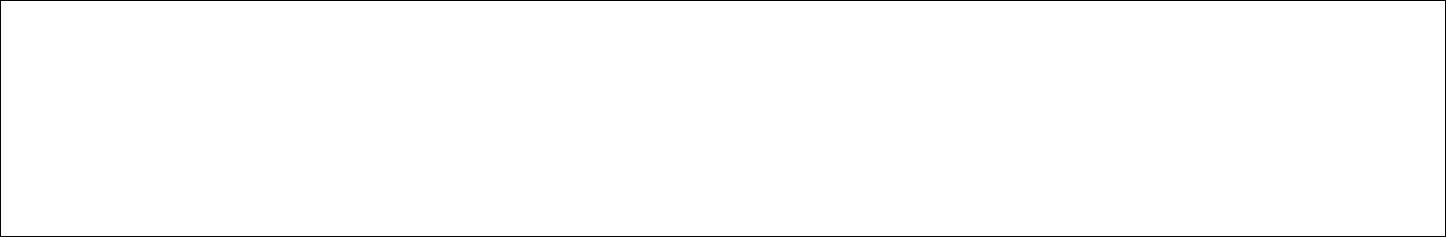  za cenę netto: ......................................... 		PLN w tym należna stawka podatku VAT … %za cenę brutto(z VAT): …………………………………Mycie i dezynfekcja pojemników: ……………… razy do rokuTermin Płatności faktury: …………………………… dniTermin realizacji reklamacji/ naruszenia zaniechań: ………………………… dniOdbiór odpadów wielkogabarytowych: ……………… razy do rokuTermin wykonania, warunki gwarancji oraz płatności – zgodnie z postanowieniami SIWZ Oświadczam, że: cena obejmuje wszystkie koszty związane z prawidłową realizacją zamówienia, składam/y niniejszą ofertę we własnym imieniu, /jako Wykonawcy wspólnie ubiegający się o udzielenie zamówienia (niepotrzebne skreślić). Oświadczam, że firma nasza spełnia wszystkie warunki określone w specyfikacji istotnych warunków zamówienia, w tym zawarte w art. 22 ust. 1 pkt. 1-4 ustawy Pzp oraz złożyłem wszystkie wymagane dokumenty potwierdzające spełnienie tych warunków. Oświadczam, że powierzę podwykonawcom wykonanie następującego zakresu zamówienia*: …………………………………………………………………………………………………………………………………………………………………………………………… Akceptuję bez zastrzeżeń wzór umowy i w razie wybrania mojej oferty zobowiązuję się do podpisania umowy na warunkach zawartych w SIWZ, w miejscu i terminie wskazanym przez zamawiającego. Wadium w kwocie: ………. zł. zostało wniesione w dniu ..................................., wformie: .............................................................................................................................................* wypełnić w przypadku udziału podwykonawców..........................................................................Podpis (y) i pieczęć imienna osób uprawnionych do reprezentowania Wykonawcyw przypadku oferty wspólnej – podpis pełnomocnika WykonawcówUWAGA!Wykonawcy składający ofertę wspólnie w miejscu „Pieczęć firmowa Wykonawcy” wpisują dane wszystkich Wykonawców występujących wspólnie.Uwaga:* Niepotrzebne skreślić** Jeżeli dołączane są odpisy dokumentów lub ich kopie, to muszą być one poświadczone przez Wykonawcę za zgodność z oryginałem            Odbiór i transport odpadów komunalnych od właścicieli nieruchomości zamieszkałych z terenu Gminy Braniewo             Specyfikacja istotnych warunków zamówieniaZAŁĄCZNIK NR 2.OŚWIADCZENIE WYKONAWCY O SPEŁNIENIU WARUNKÓWUDZIAŁU W POSTĘPOWANIU OKREŚLONYCHART. 22 UST. 1 USTAWY - PRAWO ZAMÓWIEŃPUBLICZNYCHNazwa wykonawcy........................................................................................Adres wykonawcy..........................................................................................O Ś W I A D C Z E N I ESkładając ofertę w postępowaniu o udzielenie zamówienia publicznego prowadzonym w trybie przetargu nieograniczonego na odbiór i transport odpadów komunalnych od właścicieli nieruchomości zamieszkałych na terenie Gminy Braniewo, oświadczam, że zgodnie z art. 22 ust. 1 pkt. 1-4 ustawy z dnia 29 stycznia 2004 r. - Prawo zamówień publicznych (Dz. U. z 2017r., poz. 1579):Posiadam uprawnienia do wykonywania określonej działalności lub czynności, jeżeli ustawy 	nakładają obowiązek ich posiadania, Posiadam niezbędną wiedzę i doświadczenie, zapewniając wykonanie zamówienia, Dysponuję potencjałem technicznym oraz osobami zdolnymi do wykonania zamówienia, Znajduję się w sytuacji ekonomicznej i finansowej zapewniającej wykonanie zamówienia,Podpisano.....................................................( upoważniony przedstawiciel)             Odbiór i transport odpadów komunalnych od właścicieli nieruchomości zamieszkałych z terenu Gminy Braniewo              Specyfikacja istotnych warunków zamówienia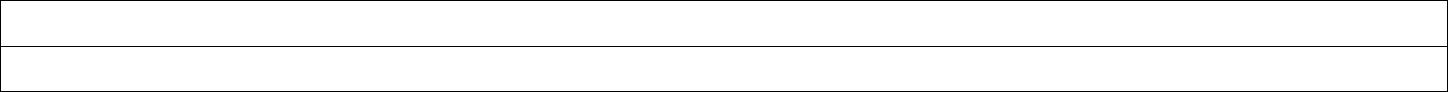 ZAŁĄCZNIK NR 3.DOŚWIADCZENIE ZAWODOWENazwa wykonawcy.................................................................................Adres wykonawcy..................................................................................wykaz wykonanych, a w przypadku świadczeń okresowych lub ciągłych również wykonywanych, głównych usług, w okresie ostatnich trzech lat przed upływem terminu składania ofert, a jeżeli okres prowadzenia działalności jest krótszy– w tym okresie, wykonywał lub wykonuje usługi odbioru odpadów komunalnych przez okres, co najmniej 12 miesięcy z załączeniem dokumentów, że usługi te wykonane zostały należycie i terminowo.Podpisano..........................................................(upoważniony przedstawiciel)             Odbiór i transport odpadów komunalnych od właścicieli nieruchomości zamieszkałych z terenu Gminy Braniewo              Specyfikacja istotnych warunków zamówienia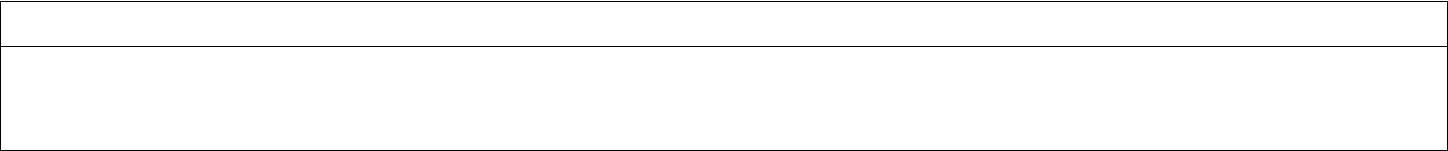 ZAŁĄCZNIK NR 4.POTENCJAŁ TECHNICZNYNazwa wykonawcy.......................................................................................Adres wykonawcy.........................................................................................wykaz narzędzi, wyposażenia zakładu i urządzeń technicznych dostępnych Wykonawcy usług w celu wykonania zamówieniaPodpisano.....................................................(upoważniony przedstawiciel)             Odbiór  i transport odpadów komunalnych od właścicieli nieruchomości zamieszkałych z terenu Gminy Braniewo              Specyfikacja istotnych warunków zamówienia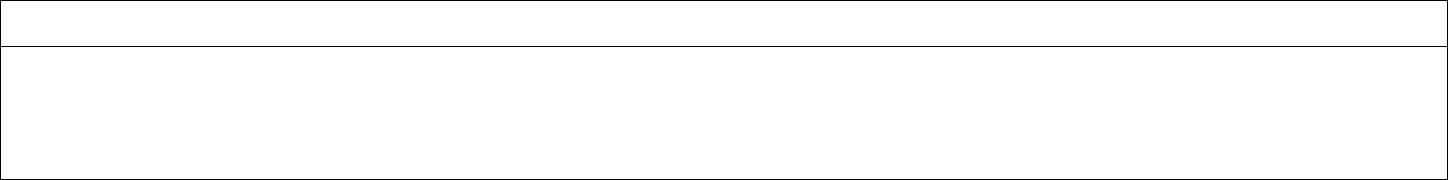 ZAŁĄCZNIK NR 5.OŚWIADCZENIE WYKONAWCYO BRAKU PODSTAW DO WYKLUCZENIA Z UDZIAŁUW POSTĘPOWANIU, NA PODSTAWIE ART. 24 UST. 1 USTAWY - PRAWO ZAMÓWIEŃ PUBLICZNYCHNazwa wykonawcy........................................................................................Adres wykonawcy..........................................................................................O Ś W I A D C Z E N I ESkładając ofertę w postępowaniu o udzielenie zamówienia publicznego prowadzonym w trybie przetargu nieograniczonego na odbiór  i transport odpadów komunalnych od właścicieli nieruchomości zamieszkałych na terenie Gminy Braniewo, oświadczam, że nie podlegam wykluczeniu z postępowania na podstawie art. 24 ust. 1 ustawy z dnia 29 stycznia 2004 r. - Prawo zamówień publicznych (Dz. U. z 2017r., poz. 1579):Podpisano.....................................................( upoważniony przedstawiciel)             Odbiór i transport odpadów komunalnych od właścicieli nieruchomości zamieszkałych z terenu Gminy Braniewo              Specyfikacja istotnych warunków zamówieniaZAŁĄCZNIK NR 6.Oświadczenie Wykonawcy o części zamówienia, której wykonanie powierzył podwykonawcyNazwa wykonawcy........................................................................................Adres wykonawcy..........................................................................................Podpisano…......................................................(upoważniony przedstawiciel)             Odbiór i transport odpadów komunalnych od właścicieli nieruchomości zamieszkałych z terenu Gminy Braniewo              Specyfikacja istotnych warunków zamówieniaZAŁĄCZNIK NR 7.INFORMACJA WYKONAWCYOświadczam( my ), że wykonawca, którego reprezentuję( my ) nie należy do grupy kapitałowej, w rozumieniu ustawy z dnia 5 lutego 2015 r. o ochronie konkurencji i konsumentów ( Dz.U.2015, poz. 184)Podpisano…......................................................(upoważniony przedstawiciel)             Odbiór i transport odpadów komunalnych od właścicieli nieruchomości zamieszkałych z terenu Gminy Braniewo              Specyfikacja istotnych warunków zamówieniaZAŁĄCZNIK NR 8.OŚWIADCZENIE WYKONAWCY O WYRAŻENIU ZGODY NA PRZETWARZANIE DANYCH OSOBOWYCHW związku ze złożeniem oferty na wykonanie zadania pn...................................................................................................................................................Wyrażam zgodę na przetwarzanie moich danych osobowych zgodnie z ustawą z dnia 28.06.2016 r. o ochronie danych osobowych (t. j. Dz. U. z 2016r., poz. 922).Oświadczam, iż przyjmuję do wiadomości, że:administratorem tak zebranych danych osobowych jest Gmina Braniewo moje dane osobowe będą przetwarzane wyłącznie w celu udzielenia zamówienia publicznego, kontroli, monitoringu i sprawozdawczości Moje dane osobowe mogą zostać udostępnione innym podmiotom wyłącznie w celu uzyskania dofinansowania zewnętrznego, kontroli, monitoringu i sprawozdawczości w ramach postępowania o udzielenie zamówienia publicznego na wykonanie zadania j. w. podanie danych jest dobrowolne, aczkolwiek odmowa ich podania jest równoznaczna z brakiem możliwości udzielenia zamówienia; Mam prawo dostępu do treści swoich danych i ich poprawiania.              Odbiór i transport odpadów komunalnych od właścicieli nieruchomości zamieszkałych z terenu Gminy Braniewo              Specyfikacja istotnych warunków zamówieniaZAŁĄCZNIK NR 9.                                                     OŚWIADCZENIE WYKONAWCY         W związku ze złożeniem oferty na wykonanie zadania pn.        ...........................................................................................................................................................Oświadczam, iż jestem w posiadaniu wymaganej ilości pojemników przeznaczonych do gromadzenia odpadów selektywnie i nieselektywnie.											ZAŁĄCZNIK NR 10.Odbiór i transport odpadów komunalnych od właścicieli    nieruchomości zamieszkałych na terenie Gminy Braniewo                                            Specyfikacja istotnych warunków zamówienia	ROZDZIAŁ 3UMOWA O ŚWIADCZENIE USŁUGI ( PROJEKT)W dniu ………………… w Urzędzie Gminy Braniewo, pomiędzy Gmina Braniewo z siedzibą w Braniewie ul. Moniuszki 5, 
14-500 Braniewo, zwaną w dalszej treści umowy – Zamawiającym, reprezentowaną przez Wójta Gminy Braniewo – …………………………………………….Tomasza Sielickiego przy kontrasygnacie ……………………….. – Skarbnika Gminy Braniewo			a					………………………………………………………………………………………………………………………………………………………….zwanym dalej Wykonawcą, reprezentowanym przez:………………………………………………………………………………………………………………………………………………………………………została zawarta umowa następującej treści:§ 1.Przedmiot i zakres umowy1. W wyniku postępowania przeprowadzonego w trybie przetargu nieograniczonego na podstawie ustawy z dnia 29 stycznia 2004r. Prawo zamówień publicznych (Dz. U. z 2017r. poz. 1579)·Zamawiający zleca, a Wykonawca przyjmuje do realizacji zamówienie pod nazwą,, Odbiór i transport odpadów komunalnych od właścicieli nieruchomości zamieszkałych na terenie Gminy Braniewo''2. Przedmiot i zakres umowy obejmuje:odbiór i transport zabranych odpadów komunalnych do Regionalnej Instalacji Przetwarzania Odpadów Komunalnych, tj. do Zakładu Utylizacji Odpadów Sp. z o.o. w Elblągu ul. Mazurska 42, zapewnienie mieszkańcom gminy pojemników na odpady komunalne – na warunkach opisanych w umowie i specyfikacji istotnych warunków zamówienia;3. Pod pojęciami użytymi w niniejszej umowie należy rozumieć:1) gmina – obejmuje nieruchomości położone na terenie administracyjnym jednostki samorządowej,2) właściciel nieruchomości – rozumie się przez to właścicieli, użytkowników wieczystych oraz jednostki organizacyjne i osoby posiadające nieruchomość w zarządzie lub użytkowaniu, a także inne podmioty władające nieruchomością,3) nieruchomość zamieszkała - nieruchomość, w której znajduje się, co najmniej jeden lokal, w którym zamieszkuje, co najmniej jeden mieszkaniec,4) Regulamin utrzymania czystości i porządku na terenie Gminy Braniewo – regulamin aktualnie uchwalony przez Radę Gminy Braniewo.4. Przewidywana ilość wytwarzanych odpadów komunalnych, którą trzeba odebrać, – co najmniej 1000 Mg/rok.5. integralna częścią składową niniejszej umowy stanowią:1) specyfikacja istotnych warunków zamówienia wraz z załącznikami,2) oferta Wykonawcy wraz z załącznikami,3) zawiadomienie o wyborze oferty przez Zamawiającego.2. Termin realizacji umowyStrony ustalają, iż realizacja umowy odbywać będzie się w okresie:od 1 listopada 2018r.  do 31 października 2020 r.§ 3.Oświadczenia stron umowy1. Wykonawca oświadcza, że posiada odpowiednie kwalifikacje i umiejętności do wykonywania przedmiotowej umowy, w szczególności posiada wpis do rejestru działalności regulowanej nr…………… z dnia ……………………r.2. Wykonawca oświadcza, ze jest ubezpieczony od odpowiedzialności cywilnej.3. Wykonawca odbierający odpady komunalne od właścicieli nieruchomości oświadcza, że spełnia wymagania określone w przepisach ustawy o utrzymaniu czystości i porządku w gminach oraz wymagania określone w specyfikacji istotnych warunków zamówienia i:posiada wyposażenie umożliwiające odbieranie odpadów komunalnych od właścicieli nieruchomości oraz zapewnia jego odpowiedni stan techniczny;utrzyma odpowiedni stan sanitarny pojazdów i urządzeń do odbierania odpadów komunalnych od właścicieli nieruchomości; spełnia wymagania dotyczące wyposażenia technicznego pojazdów do odbierania odpadów komunalnych od właścicieli nieruchomości;zapewnia odpowiednie usytuowanie i wyposażenie bazy magazynowo-transportowej;wszystkie pojazdy będące w posiadaniu Wykonawcy są trwale i czytelnie oznakowane (nazwa firny, dane adresowe i numery telefonu) i są zarejestrowane, posiadają aktualne badania techniczne i świadectwa dopuszczenia do ruchu i OC. 4. Obowiązki Wykonawcy1. Wykonawca zobowiązuje się do wykonania wynikających z umowy usług:z zachowaniem najwyższej staranności obowiązującej przy wykonywaniu tego typu usług, w sposób zgodny z obowiązującymi przepisami prawa ( w szczególności ustawą z dnia 13 września 1996 roku o utrzymaniu czystości i porządku w gminach - tekst jednolity Dz. U. z 2018r. poz. 1454 oraz ustawą z dnia 14 grudnia 2012 roku o odpadach – t. j. Dz. U. z 2018r., poz. 992),zgodnie z umową, z wykorzystaniem specjalistycznych środków technicznych o pełnej sprawności. z wykorzystaniem wykwalifikowanej kadry. Wykonawca zachowa uzyskane w trakcie realizacji umowy dane, a w szczególności dane osobowe, w poufności, będzie przestrzegał zasad wynikających z ustawy z dnia 29 sierpnia 1997 r. o ochronie danych osobowych (tekst jednolity Dz. U. z 2016r., poz. 922), i nie wykorzysta ich do innych celów niż wykonywanie umowy. Wykonawca będzie przetwarzał dane w rozumieniu ustawy o ochronie danych osobowych wyłącznie w zakresie i celu przewidzianym w umowie. Wykonawca, na każde żądanie Zamawiającego udostępni niezwłocznie (nie później niż w ciągu 3 dni roboczych od otrzymania żądania) wszelkie dane związane z realizacją umowy. Wykonawca jest zobowiązany w szczególności do udostępnienia Zamawiającemu zapisów danych o położeniu pojazdów wykorzystywanych do wykonywania umowy, a także umożliwienia Zamawiającemu stałego dostępu do systemu monitorującego ruch pojazdów,Wykonawca jest zobowiązany do przekazywania odebranych odpadów komunalnych zmieszanych i odpadów selektywnie zebranych do Zakładu Utylizacji Odpadów Sp. z o. o. w Elblągu ul. Mazurska 42, za pośrednictwem Stacji przeładunkowej odpadów komunalnych w Braniewie przy ul. Stefczyka. Wykonawca jest obowiązany do realizacji reklamacji (np. zawinione przez Wykonawcę nieodebranie z nieruchomości odpadów zgodnie z harmonogramem) w przeciągu ………….. od otrzymania zawiadomienia od Zamawiającego. Wykonanie reklamacji należy niezwłocznie potwierdzić Zamawiającemu,Wykonawca zobowiązany jest do zaopatrzenia właścicieli nieruchomości w pojemniki do gromadzenia odpadów komunalnych na warunkach opisanych w specyfikacji istotnych warunków zamówienia na pięć dni przed rozpoczęciem usługi.Wykonawca zobowiązany jest do utrzymania pojemników, kontenerów w należytym stanie sanitarnym, porządkowym i technicznym.Wykonawca zobowiązany jest do powiadomienia Gminy w przypadku niedopełnienia przez właściciela nieruchomości obowiązku w zakresie selektywnego zbierania odpadów komunalnych. Wykonawca odbierający odpady komunalne ma obowiązek przyjąć je, jako zmieszane odpady komunalne i niezwłocznie powiadomić o tym Gminę. Wykonawca zobowiązany jest do wyposażenia mieszkańców w pojemniki do gromadzenia odpadów komunalnych w terminie do dwóch dni przed czasem rozpoczęcia obowiązywania umowy oraz w terminie trzech dni od dnia zgłoszenia wyposażenia kolejnej nieruchomości. W terminie miesiąca od rozpoczęcia obowiązywania umowy Wykonawca dostarczy Zamawiającemu wykaz nieruchomości zamieszkałych, do których zostały dostarczone pojemniki do gromadzenia odpadów komunalnych.Wykonawca jest zobowiązany prowadzić i sporządzać wszelkie wymagane przepisami prawa [w szczególności art. 9n ustawy z dnia 13 września1996 roku o utrzymaniu czystości i porządku w gminach (t. j. Dz. U. z 2018r. poz. 1579) ewidencje, sprawozdania i dokumenty.W przypadku niedotrzymania przez Wykonawcę obowiązków określonych w umowie, Zamawiający wezwie listownie bądź e-mailem na adres: ….. bądź telefonicznie pod nt …………. Wykonawcę do zaniechania naruszeń. Wykonawca powinien w ciągu …… od wezwania dopełnić swoich obowiązków, w szczególności wykonać zaniechane prace. 5. WynagrodzenieZa wykonanie przedmiotu umowy określonego w § 1, strony ustalają wynagrodzenie ryczałtowe ustalone w drodze przetargu nieograniczonego rozstrzygniętego w dniu................. 2018 r. i wynosi ono:…………………………………… zł. brutto miesięcznie.Zapłata wynagrodzenia należnego Wykonawcy dokonana będzie na rachunek bankowy wskazany w FakturzeWykonawcy.3. Zapłata wynagrodzenia następuje w terminie ……  , dni od dnia doręczenia prawidłowo wystawionych faktur VAT.4. Zamawiający jest uprawniony do wstrzymania się z zapłatą wynagrodzenia, bez prawa Wykonawcy do naliczenia odsetek, do czasu przekazania przez Wykonawcę dokumentacji, o której mowa w umowie i specyfikacji istotnych warunków zamówienia, o ile termin, o którym mowa w § 5 ust. 3 już upłyną.5. Wykonawca ponosi pełną odpowiedzialność za odpady od momentu ich przekazania. Strony uznają, ze przekazanie odpadów następuje z momentem, w którym według postanowień umowy Wykonawca powinien odpady odebrać.§ 6.Odstąpienie od umowyZamawiający ma prawo odstąpić od umowy w przypadku zaistnienia okoliczności przewidzianych w art. 145 ustawyPrawo zamówień publicznych. Stronom przysługuje prawo do wypowiedzenia umowy na trzy miesiące naprzód, na koniec miesiącakalendarzowego. Zamawiającemu przysługuje prawo do odstąpienia od umowy bez jakichkolwiek roszczeń Wykonawcy w razie, gdy:1) zaistnieje istotna zmiana okoliczności powodująca, ze wykonanie umowy nie leży w interesie publicznym,2) Wykonawca nie rozpoczął wykonywania przedmiotu umowy bez uzasadnionych przyczyn lub nie kontynuuje ich pomimo wezwania Zamawiającego złożonego na piśmie,3) zostanie złożony wniosek o ogłoszenie upadłości Wykonawcy lub Wykonawca zostanie postawiony w stan likwidacji, albo utraci prawo wykonywania działalności objętej przedmiotem umowy,4) Wykonawca trzykrotnie naruszy postanowienia umowy. 4. Odstąpienie od umowy w przypadkach wskazanych w ppkt.2-4 jest możliwe w terminie 14 dni od dnia wystąpienia okoliczności uzasadnionych do odstąpienia od umowy, a w przypadku wskazanym w ppkt.1 w terminie 30 dni od dnia powzięcia wiadomości o tych okolicznościach.         § 7.Kary umowne1.Niezależnie od kar pieniężnych określonych w art.9x ustawy o utrzymaniu czystości i porządku w gminach Wykonawca może zostać obciążony karami umownymi związanymi z niewykonaniem lub nienależytym wykonaniem umowy według poniższych zasad:50% wynagrodzenia miesięcznego brutto w przypadku odstąpienia przez Wykonawcę od umowy lub nie wykonania umowy lub nie wykonania umowy z przyczyn, za które Zamawiający nie odpowiada, 50% wynagrodzenia miesięcznego brutto w przypadku odstąpienia przez Zamawiającego od umowy lub rozwiązania umowy z przyczyn, za które Wykonawca odpowiada, 5% wynagrodzenia miesięcznego brutto, za każdy dzień opóźnienia w wykonaniu swoich obowiązków, po upływie terminów określonych w umowie lub wyznaczonych przez zamawiającego na podstawie umowy lub obowiązujących przepisów,10% wynagrodzenia miesięcznego brutto, za każdy przypadek naruszenia postanowień umowy niezwiązany z opóźnieniem w wykonywaniu obowiązków.Obciążenie Wykonawcy jedną z kar umownych nie wpływa na możliwość obciążenia go innymi karami.Wykonawca ponosić będzie względem Zamawiającego odpowiedzialność materialną za szkody wynikłe z nienależytego wykonania umowy na podstawie przepisów kodeksu cywilnego.W przypadku, gdy kara za szkodę spowodowaną przez Wykonawcę przewyższa wartość zastrzeżonej kary umownej, Zamawiający może żądać od Wykonawcy odszkodowania uzupełniającego na zasadach ogólnych. Zamawiający zastrzega sobie prawo potrącenia kar umownych z należnego Wykonawcy wynagrodzenia. 8. PodwykonawstwoWykonawca zobowiązany jest udzielić Zamawiającemu informacji o części zamówienia, której wykonanie zamierza powierzyć podwykonawcy. Wykonawca odpowiada za działania i zaniechania Podwykonawców jak za swoje własne. Wykonawca wynagrodzenie należne Podwykonawcy za powierzone usługi pokryje ze środków własnych, a jego rozliczenie przez Zamawiającego nastąpi w oparciu o dowód zapłaty lub oświadczenie Podwykonawcy o uregulowaniu przez Wykonawcę na jego rzecz należności za zrealizowane usługi. Brak oświadczenia lub dowodu zapłaty Podwykonawcy wstrzymuje wypłatę wynagrodzenia dla Wykonawcy w części należnej Podwykonawcy do czasu ich przedłożenia, W przypadku dokonania bezpośredniej zapłaty Podwykonawcy, Zamawiający potrąci kwotę wypłaconego wynagrodzenia z wynagrodzenia należnego Wykonawcy. Jakakolwiek przerwa w realizacji przedmiotu umowy wynikająca z braku Podwykonawcy, będzie traktowana, jako przerwa wynikła z przyczyn zależnych od Wykonawcy i nie będzie stanowiła podstawy do zmiany terminu realizacji przedmiotu umowy. 9. W sprawach nieuregulowanych w niniejszej umowie stosuje się przepisy ustawy Prawo zamówień publicznych i przepisy Kodeksu Cywilnego oraz akty wykonawcze do tych ustaw.§ 10.Wszelkie zmiany, niestanowiące zmian istotnych, niniejszej umowy będą odbywały się w formie aneksów, sporządzanych na piśmie, pod rygorem nieważności.§ 11.Sądem właściwym do rozpatrywania spraw spornych, powstałych w związku z realizacją Umowy jest właściwy rzeczowo sąd powszechny właściwy dla Zamawiającego.§ 12.Umowę sporządzono w 4 jednobrzmiących egzemplarzach, z czego jeden otrzymuje Wykonawca, a trzy Zamawiający.ZAMAWIAJĄCY	WYKONAWCAOdbiór i transport odpadów komunalnych od właścicielinieruchomości zamieszkałych na terenie Gminy BraniewoSpecyfikacja istotnych warunków zamówieniaZałącznik nr 11
................................
     pieczęć nagłówkowa  OŚWIADCZENIEo zatrudnieniu na podstawie umowy o pracę osób wykonujących czynności przy realizacji  zamówieniaSkładając ofertę w postępowaniu o udzielenie zamówienia publicznego prowadzonym w trybie przetargu nieograniczonego na:„Odbiór i transport odpadów komunalnych od właścicieli nieruchomości zamieszkałych na terenie Gminy Braniewo''Oświadczam(y), żeosoby wykonujące wskazane przez Zamawiającego czynności w zakresie realizacji zamówienia, zatrudnione są na podstawie umowy o pracę, jeżeli wykonanie tych czynności polega na wykonywaniu pracy w sposób określony w art. 22 § 1 ustawy z dnia 26 czerwca 1974 r. – Kodeks pracy (Dz. U. z 2014 r. poz. 1502, z późn. zm.);zapoznaliśmy się z wymogami Zamawiającego odnośnie zatrudnienia przez Wykonawcę lub Podwykonawcę osób wykonujących czynności w zakresie realizacji zamówienia na podstawie umowy o pracę, określonymi w Specyfikacji Istotnych Warunków Zamówienia i uznajemy się za związanych określonymi w niej zasadami postępowania.	 dnia 			podpis osoby uprawnionej do składania oświadczeń woli w imieniu Wykonawcy          					Odbiór i transport odpadów komunalnych od właścicielinieruchomości zamieszkałych na terenie Gminy BraniewoSpecyfikacja istotnych warunków zamówieniaROZDZIAŁ 4OPIS PRZEDMIOTU ZAMÓWIENIA1. Przedmiot zamówienia obejmuje odbiór i transport wskazanych w opisie zamówienia rodzajów odpadów komunalnych od właścicieli nieruchomości w Gminie Braniewo oraz najem pojemników poprzez wyposażenie w pojemniki i kontenery na odpady zmieszane/ zbierane selektywnie oraz udostępnienie worków na odpady zbierane selektywnie. Odbiór odpadów komunalnych dotyczy wszystkich pojemników ustawionych na terenie Gminy Braniewo.W zakresie zamówienia jest: odbiór i transport do instalacji przetwarzania odpadów wskazanych w opisie zamówienia odpadów komunalnych z nieruchomości położonych na terenie Gminy Braniewo, na	których zamieszkują mieszkańcy ( w okresie letnim w miesiącach od maja do września, odbiorem objęte są domki letniskowe w miejscowości Nowa Pasłęka), w sposób zapewniający osiągnięcie odpowiednich poziomów recyklingu, przygotowania do ponownego użycia i odzysku innymi metodami	oraz	 ograniczenie	masy odpadów komunalnych ulegających	biodegradacji przekazywanych do składowania, zgodnie z zapisami ustawy o utrzymaniu czystości i porządku w gminach.2. Usługa odbierania odpadów komunalnych od właścicieli nieruchomości zamieszkałych na terenie Gminy Braniewo, obejmuje:1) selektywne odbieranie odpadów komunalnych następujących frakcji odpadów:a) szkło,b) papier i tektura,c) tworzywa sztuczne, opakowania z metali, opakowania wielomateriałowe,d) odpady ulegające biodegradacji w tym odpady zielone,e) zużyte baterie i akumulatory,f) zużyty sprzęt elektryczny i elektroniczny,g)odpady wielkogabarytowe, zużyte opony, metale z wyłączeniem opakowań z metali,h) przeterminowane leki, i) odpady rozbiórkowe i budowlane,2) odbiór ww. odpadów komunalnych z pojemników lub w workach na odpady komunalne zbierane selektywnie, odbiór zmieszanych odpadów komunalnych oraz pozostałości z sortowania odpadów komunalnych przeznaczonych do składowania, Wykonawca zobowiązany jest w trakcie realizacji umowy do objęcia systemem odbioru wszystkich nowych nieruchomości zgłaszanych przez Zamawiającego. W trakcie realizacji zamówienia liczba nieruchomości zamieszkałych może się zmienić.3) transport odpadów do Regionalnej Instalacji Przetwarzania Odpadów Komunalnych, tj. do Zakładu Utylizacji Odpadów Sp. z o. o. w Elblągu ul. Mazurska 42.4) udostępnienie worków do gromadzenia odpadów w sposób selektywny, które będą przekazywane mieszkańcom Gminy przy każdym odbiorze w takiej samej ilości i rodzaju, jakie zostały odebrane (cena worków wliczona w cenę oferty).5) wyposażenie w pojemniki i kontenery na odpady zmieszane,6) udostępnienie worków do gromadzenia odpadów w sposób selektywny, które będą przekazywane mieszkańcom domków letniskowych w miejscowości Nowa Pasłęka, przy każdym odbiorze w takiej samej ilości i rodzaju, jakie zostały odebrane w miesiącach od pierwszego dnia maja do końca września włącznie (cena worków wliczona w cenę oferty),7) ) wyposażenie w pojemniki i kontenery na odpady zmieszane domków letniskowych położonych w miejscowości Nowa Pasłęka. Pojemniki/kontenery winny być dostarczone mieszkańcom domków letniskowych na okres od pierwszego dnia maja do końca września włącznie.3. Charakterystyka Gminy Braniewo:Powierzchnia Gminy wynosi 307 km²,Liczba mieszkańców zgodnie ze złożonymi deklaracjami: 4529Szacowana ilość budynków wielorodzinnych: 99Szacowana ilość budynków jednorodzinnych: 817Gmina liczy 60 miejscowości, przy czym Bemowizna, Bobrowiec, Brzeszczyny, Cielętnik, Dąbrowa Leśna, Działy, Garbina, Glinka, Goleszewo, Grodzie, Gronowo Gronówko, Grzechotki, Grzędowo, Jarocin, Józefowo, Kalina, Kiersy, Klejnowo, Klejnówko, Krasnolipie, Krzewno, Lipowina, Maciejewo, Marcinkowo, Mikołajewo, Młoteczno, Nowa Pasłęka, Podleśne, Pęciszewo, Podgórze, Prątki, Prątnik, Rodowo, Rogity, Rogity Nadleśnictwo, Rudłowo, Rusy, Różaniec, Rydzówka, Sarniki, Siedlisko, Stara Pasłęka, Stępień, Strubiny, Szyleny Kolonia, Szyleny Osada, Szyleny Wieś, Świętochowo, Ujście, Ułowo, Wielewo, Wilki, Wola Lipowska, Zakrzewiec, Zawierz, Zgoda, Żelazna Góra jest zamieszkałych, a 2 miejscowości są niezamieszkałe: Skarbkowo, Wikielec.4. Odbieranie odpadów selektywnych i zmieszanych odpadów komunalnych zgromadzonych przez właścicieli nieruchomości w pojemnikach i workach następować będzie według ustalonego harmonogramu opracowanego przez wykonawcę i dostarczonego przed rozpoczęciem realizacji zadania.5.  Wykonawca jest zobowiązany do odbierania i transportu niżej opisanych odpadów komunalnych z nieruchomości zamieszkałych na terenie Gminy Braniewo w każdej ilości. Ilość wytworzonych na terenie Gminy Braniewo odpadów nie jest zależna od Zamawiającego. Ustalone ilości są szacunkowe i mogą ulec zmianie stosownie do rzeczywistych potrzeb uwzględniając ilości odpadów wytworzonych przez producentów. Szacunkowa ilość odpadów przewidzianych do zbiórki i transportu wynosi 1000 Mg/12 miesięcy. Podane wyżej ilości odpadów należy traktować, jako orientacyjne i wykonawcy nie przysługuje prawo do dodatkowego wynagrodzenia i/lub odszkodowania za osiągnięcie innych wielkości.System odbioru odpadów komunalnych zmieszanych:Zabudowa jednorodzinna: pojemnikowyZabudowa wielorodzinna: kontenerowo-pojemnikowyRodzaj pojemników do gromadzenia zmieszanych odpadów komunalnych:Zabudowa jednorodzinna: 120 l (0,12 m³)Zabudowa wielorodzinna: 1100 l (1,1 m³)Pojemniki oraz kontenery zapewnia wykonawca.System odbioru odpadów zbieranych selektywnie:Zabudowa jednorodzinna: workowyZabudowa wielorodzinna: pojemnikowyWprowadza się 4 rodzaje worków:żółty do gromadzenia odpadów z tworzyw sztucznych, opakowań z metalu i wielomateriałowych,niebieski na odpady z papieru i tektury,zielony na odpady ze szkła,brązowy na odpady ulegające biodegradacji w tym odpady zielone.6. Częstotliwość odbioru odpadów.odpady komunalne zmieszane – raz na dwa tygodnie,tworzywa sztuczne, opakowania z metali i opakowania wielometeriałowe – raz na dwa tygodnie,szkło – raz w miesiącu,papier i tektura – raz w miesiącu,odpady biodegradowalne w tym odpady zielone, (w przypadku braku kompostownika) - w okresie od 1 kwietnia do 31 października: raz w tygodniu, w pozostałym okresie raz na dwa tygodnie.Odbiór odpadów zbieranych selektywnie odbywa się zgodnie z harmonogramem wywozu ustalonym przez Wykonawcę.7. Dbałość o należyty stan sanitarny, porządkowy i techniczny, pojemników, kontenerów należy do Wykonawcy. Jeżeli w toku realizacji zamówienia nastąpi uszkodzenie lub zniszczenie pojemników wynikłe z winy Wykonawcy, ich naprawienie i doprowadzenie do stanu poprzedniego należy do Wykonawcy.8. Transport odpadów.Wielkość i rodzaj samochodów odbierających odpady należy dostosować do rodzaju odbieranych odpadów oraz terenu, z którego będą one odbierane. Wykonawca przed złożeniem oferty, jeżeli uzna to za konieczne może zapoznać się z terenem, na którym działalność będzie prowadzona,Zamawiający nie dopuszcza odbierania odpadów komunalnych zleconych przez Zamawiającego wspólnie z jakimikolwiek innymi odpadami pochodzącymi od właścicieli nieruchomości niezamieszkałych lub z innych gmin,Wykonawca zdaje odpady do Regionalnej Instalacji Przetwarzania Odpadów Komunalnych, tj. do Zakładu Utylizacji Odpadów Sp. z o. o. w Elblągu ul. Mazurska 42, za pośrednictwem Stacji przeładunkowej odpadów komunalnych w Braniewie przy ul. Stefczyka.Fakt ten udokumentowany zostanie poprzez przedstawienie zamawiającemu raz w miesiącu dokumentów potwierdzających odebranie odpadów w formie karty przekazania odpadów. Zagospodarowanie odpadów nie stanowi przedmiotu umowy. 9.  Ustalenia organizacyjne związane z wykonaniem zamówienia i wymagania stawiane Wykonawcy:Wykonawca zobowiązuje się do wykonania usługi z należytą starannością, rozumianą, jako staranność profesjonalisty w działalności objętej przedmiotem niniejszego zamówienia, w oparciu o aktualne unormowania prawne (w szczególności rozporządzenie Ministra Środowiska z dnia 11 stycznia 2013r. w sprawie szczegółowych wymagań w zakresie odbierania odpadów komunalnych od właścicieli nieruchomości – Dz. U z 2013r. poz. 122), oraz zgodnie z obowiązującymi standardami oraz etyką zawodową.Wykonawca będzie wykonywał usługę stanowiącą przedmiot niniejszego zamówienia przy użyciu własnych narzędzi i sprzętu, w szczególności: sprzęt użyty przy realizacji przedmiotowej usługi winien spełniać wymagania wynikające z obowiązujących polskich norm przenoszących normy europejskie i aprobat technicznych polskich bądź europejskich, utrzymania odpowiedniego stanu sanitarnego pojazdów i urządzeń do odbierania odpadów komunalnych, spełniania wymagań technicznych dotyczących wyposażenia pojazdów do odbierania odpadów komunalnych; zapewnienie, dla właściwej realizacji przedmiotu umowy, przez cały czas trwania umowy dostatecznej ilości środków technicznych, gwarantujących terminowe i jakościowe wykonania przedmiotu zamówienia.Wykonawca jest zobowiązany do porządkowania terenu zanieczyszczonego odpadami i innymi zanieczyszczeniami wysypanymi z pojemników, kontenerów worków, pojazdów w trakcie realizacji usługi wywozu.Zakazuje się Wykonawcy mieszania selektywnie zebranych odpadów komunalnych ze zmieszanymi odpadami komunalnymi odbieranymi od właścicieli nieruchomości zamieszkałych na terenie Gminy Braniewo, Wykonawca jest zobowiązany do realizacji reklamacji (nieodebranie z nieruchomości odpadów zgodnie z harmonogramem, nie pozostawienie worków na odpady segregowanie selektywnie, itp.) w przeciągu ……….  od otrzymania zamówienia e-mailem lub telefonicznie od Zamawiającego. Wywiązanie się z realizacji reklamacji należy niezwłocznie potwierdzić e-mailem do Zamawiającego na adres odpady@gminabraniewo.pl.Wykonawca jest obowiązany naprawiać lub ponosić koszty napraw (wg. wyboru Zamawiającego) szkód wyrządzanych w majątku Gminy i osób trzecich podczas wykonywania usługi wywozu odpadów komunalnych w gminie ( uszkodzenia chodników, punktów składowania odpadów, ogrodzeń, wjazdów itp.).Wykonawca zobowiązany jest kontrolować realizowane przez właściciela nieruchomości obowiązki zakresie selektywnego zbierania odpadów komunalnych, a w przypadku jego niedopełnienia Wykonawca zobowiązany jest przyjąć odpady, jako zmieszane odpady komunalne i pisemnie powiadomić o tym Zamawiającego, niezwłocznie, lecz nie później niż w ciągu 2 dni. Do zawiadomienia Wykonawca winien załączyć protokół ze zdarzenia i dokumentację fotograficzną. Z dokumentacji musi jednoznacznie wynikać, jakiej dotyczy nieruchomości, w jakim dniu i o jakiej godzinie doszło do ustalenia w/w zdarzenia. Wykonawca sprawdzi losowo raz w miesiącu 5 na 100 gospodarstw domowych, pojemniki na  odpady zmieszane pod kontem rzetelności segregacji odpadów przez mieszkańców.  System odbierania odpadów komunalnych nie obejmuje odpadów powstających w wyniku prowadzenia działalności gospodarczej.Wykonawca jest zobowiązany do ważenia wszystkich odebranych odpadów komunalnych na legalizowanej wadze. Wykonawca jest zobowiązany do bieżącego prowadzenia ilościowej i jakościowej ewidencji odpadów zgodnie z przepisami ustawy o odpadach oraz ustawy o utrzymaniu czystości i porządku w gminach i udostępnienia Zamawiającemu możliwości wglądu do w/w dokumentacji. Wykonawca w okresie obowiązywania umowy zobowiązany jest dążyć do osiągnięcia poziomów recyklingu i przygotowania do ponownego użycia następujących frakcji odpadów komunalnych: papier, metale, tworzyw sztucznych i szkła. Wykonawca w okresie obowiązywania umowy zobowiązany jest dążyć do ograniczenia odpadów komunalnych ulegających biodegradacji przekazywanych do składowania, do wysokości określonej w przepisach Rozporządzenia Ministra Środowiska z dnia 25 maja 2012r. w sprawie poziomów ograniczenia masy odpadów komunalnych ulegających biodegradacji przekazywanych do składowania oraz sposobu obliczania poziomu ograniczania masy tych odpadów (Dz. U. z 2012r. poz. 676).Wykonawca zobowiązany jest do przedłożenia na żądanie Zamawiającego raporty zawierających informację o ilości i rodzaju wydanych pojemników/ worków.W trakcie wykonywania umowy Wykonawca wyposaży zgodnie ze zgłoszeniem Zamawiającego miejsca gromadzenia odpadów w niezbędne pojemniki najpóźniej w ciągu 3 dni roboczych.  Wykonawca zobowiązany jest do przekazywania odpadów komunalnych odebranych od właścicieli nieruchomości zamieszkałych do Regionalnej Instalacji Przetwarzania Odpadów Komunalnych, tj. do Zakładu Utylizacji Odpadów Sp. z o. o. w Elblągu ul. Mazurska 42, za pośrednictwem Stacji przeładunkowej odpadów komunalnych w Braniewie przy ul. Stefczyka.Najpóźniej na 3 dni przed rozpoczęciem realizacji zamówienia Wykonawca dostarczy Zamawiającemu harmonogram odbioru odpadów w poszczególnych miejscowościach.Wykonawca jest zobowiązany skonsultować harmonogram odbioru odpadów i uzyskać jego akceptację ze strony Zamawiającego.Zamawiający i Wykonawca wspólnie odpowiadają za informowanie mieszkańców o harmonogramie odbierania poszczególnych rodzajów odpadów. W tym celu Wykonawca będzie sporządzać harmonogramy odbioru, które Zamawiający będzie po akceptacji publikował na stronie internetowej www.gminabraniewo.pl, a Wykonawca w formie wydruków, będzie zobowiązany przekazać właścicielom nieruchomości podczas pierwszego odbioru odpadów.Usługa będzie wykonywana w dni robocze od poniedziałku do piątku w godzinach od 7: 00 do 20: 00 oraz w razie potrzeby w soboty od 7: 00 do 13:00.Wykonawca zobowiązany jest do odbioru i transportu odpadów, również przypadkach, kiedy dojazd do nieruchomości, z których będą odbierane odpady komunalne będzie utrudniony z powodu prowadzonych remontów dróg, nieutwardzonych dojazdów, wąskich pasów drogowych itp. W takich przypadkach Wykonawcy nie przysługują roszczenia z tytułu wzrostu kosztów realizacji przedmiotu umowy. Wykonawca jest zobowiązany prowadzić i sporządzać wszelkie wymagane przepisami prawa ewidencje, sprawozdania i dokumenty.10. Standard sanitarny wykonywania usług oraz ochrony środowiska1. Przedmiot zamówienia Wykonawca zobowiązany jest wykonać zgodnie z przepisami prawa, w tym:Ustawy z dnia 14 grudnia 2012r. o odpadach (t. j. Dz. U. z 2016r. poz. 1987.);Ustawy z dnia 27 kwietnia 2001r. Prawo ochrony środowiska ( t. j. Dz. U. z 2018r. poz.799  z późn. zm.);rozporządzenie Ministra Środowiska z dnia 11 stycznia 2013 r. w sprawie  szczegółowych wymagań w zakresie odbierania odpadów komunalnych od właścicieli nieruchomości ( Dz. U.2013, poz. 122);rozporządzenia Ministra Środowiska z dnia 16 czerwca 2009r. w sprawie bezpieczeństwa i higieny pracy przy gospodarowaniu odpadami komunalnymi (Dz. U. 2009r., Nr 104 poz. 868);Regulaminem utrzymania czystości i porządku na terenie Gminy Braniewo.2. Podczas realizacji przedmiotu zamówienia Wykonawca zobowiązuje się do każdorazowego porządkowania terenu zanieczyszczonego odpadami i innymi zanieczyszczeniami wysypanymi z pojemników, pojazdów w trakcie realizacji usługi wywozu.3. Wykonawca ponosi całkowita odpowiedzialność za prawidłowe gospodarowanie odpadami zgodnie z przepisami obowiązującymi w tym zakresie, dotyczy to m.in. ewentualnego przeładunku odpadów, transportu odpadów, spraw formalno-prawnych związanych z odbieraniem i dostarczaniem odpadów podmiotowi wskazanemu w SIWZ.4. Wykonawcę obowiązuje:zakaz mieszania selektywnie zebranych odpadów komunalnych ze zmieszanymi odpadami komunalnymi od właścicieli nieruchomości,mycie i dezynfekcja pojazdów minimum raz na miesiąc,  a w okresie letnim nie rzadziej niż raz na dwa tygodnie,mycie i dezynfekcja pojemników dwa razy do roku w miesiącach: kwiecień oraz wrzesień. 11.  Pojemniki/ kontenery na odpady zmieszaneWykonawca jest zobowiązany zapewnić pojemniki na niesegregowane (zmieszane) odpady komunalne dla właścicieli nieruchomości zamieszkałych na terenie Gminy Braniewo na czas zamówienia w ilości:Pojemnik 120 l- min. 1520 szt.Pojemniki 1100 l – min. 150 szt.Ww. ilości pojemników i kontenerów jest wartością szacowaną, rzeczywista ilość może być różna od podanej. Wykonawca jest zobowiązany ustalić z mieszkańcami Gminy Braniewo rodzaj oraz ilość pojemników. Rodzaj pojemników musi być zgodny z specyfikacja istotnych warunków zamówienia.11. Worki na odpady zbierane selektywnie / pojemniki BIOWorki na selektywnie zbierane odpady zapewnia Wykonawca w ilościach:Żółty na plastik i tworzywa sztuczne – min. 22.000 szt.Zielony na szkło – min. 11.150 szt.Niebieski na papier i tekturę – min. 11.150 szt.Brązowy na biodegradowalne – min. 29.900 szt.Pojemnik 1100 l przeznaczone do segregacji min 20 zestawów, w skład zestawu wchodzi:Pojemnik żółty na plastik i tworzywa sztuczne, Pojemnik zielony na szkło,Pojemnik niebieski na papier i tekturę,Pojemnik brązowy na odpady biodegradowalne.Wykonawca będzie przy odbiorze odpadów dostarczał mieszkańcom zestaw 4 worków. Dotyczy tylko zabudowy jednorodzinnej i osób, które zadeklarowały, iż będą segregować odpady komunalne.Pieczęć firmowa WykonawcyNIP ...............................Gmina BraniewoNr fax ..................................................ul. Moniuszki 5e-mail: ………………………14-500 BraniewoL. p.Wartość usługiPrzedmiot usługiDataPodmiot na rzecz któregowykonaniawykonano usługęL.p.Rodzaj sprzętuPodstawadysponowaniaL. p.Rodzaj powierzonej części zamówienia…..……………………………………………………………………………………MIEJSCOWOŚĆ I DATACZYTELNY PODPIS WYKONAWCY…..………………………………………               ……………………………………………MIEJSCOWOŚĆ I DATACZYTELNY PODPIS WYKONAWCY